ПЛАН-КОНСПЕКТ НОДпо познавательно - исследовательской деятельностив группе раннего возрастана тему «Испечём пирожки для Красной Шапочки».(Игры с кинетическим песком). Интеграция образовательных областей:«познавательное развитие», «речевое развитие», «художественно-эстетическое развитие», «социально-коммуникативное развитие», «физическое развитие».Задачи:Образовательная область «Познавательное развитие»- обогащать и расширять связи малыша с окружающим миром, развивать  интерес к доступным его пониманию природным явлениям (звуки леса);- формировать представления о свойствах кинетического песка (мягкий, тягучий, лепится);- обогащать тактильный опыт.Образовательная область «Речевое развитие»- совершенствовать понимание речи взрослого, умение выполнять его поручения, слушать и отвечать на вопросы; формировать умение повторять за воспитателем небольшие тексты; - развивать речевую активность;-активизировать словарь детей новыми словами «мягкий», «тягучий», «лепится».Образовательная область «Художественно-эстетическое развитие»- формировать предпосылки творчества и  экспериментирования с кинетическим песком;- поощрять инициативу ребёнка для обследования нового материала и стремление освоить способы действия с ним. Образовательная область «Социально-коммуникативное развитие»- развивать инициативное общение ребёнка со сверстниками и взрослым;- вызвать положительные эмоции, связанные с новыми впечатлениями.Образовательная область«Физическое развитие»- формировать умение детей ходить по ограниченной поверхности, перешагивать через предметы, сохраняя равновесие; выполнять движения в соответствии с текстом;- развивать мелкую моторику рук.Методы и приёмы:Наглядные – рассматривание шишек, кинетического песка;Словесные – беседа, ответ на заданный вопрос, повторение за воспитателем;Практические – сенсорные упражнения с шишкой, игра с кинетическим песком; выполнение спортивных упражнений: ходьба по ограниченной поверхности, перешагивание через предмет (кубики), перепрыгивание через «ручеёк»;определение звуков на слух.Предварительная работа:Рассматривание картинок диких животных; игра в дидактические игры «Кто живёт в лесу?», «Где мы живём»; чтение сказки «Красная шапочка»; знакомство с кинетическим песком.Материал и оборудование:спортивное оборудование: гимнастический канат, кубики, полоса синего цвета, ширина 30-40 см;искусственные деревья, осенние листочки;белочка, корзинка с шишками по количеству детей;кукла «Красная Шапочка» с букетом осенних листьев;кинетический песок, ёмкость для песка, формочки, поднос;аудио запись звуков «звуки леса».Формы организации совместной деятельности.Логика образовательной деятельности.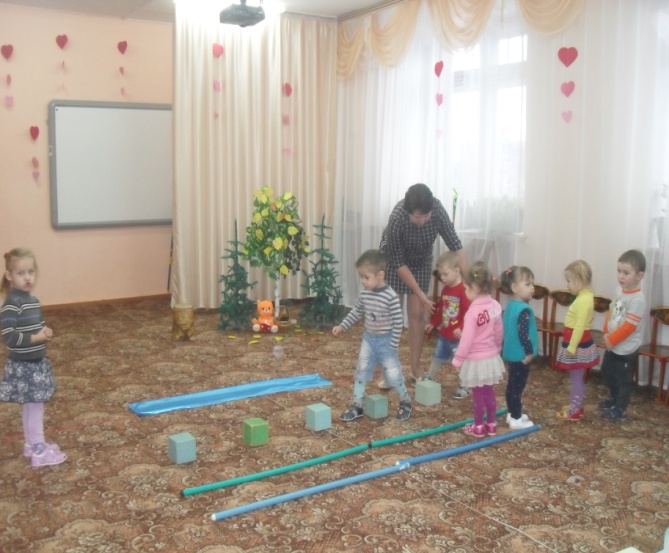 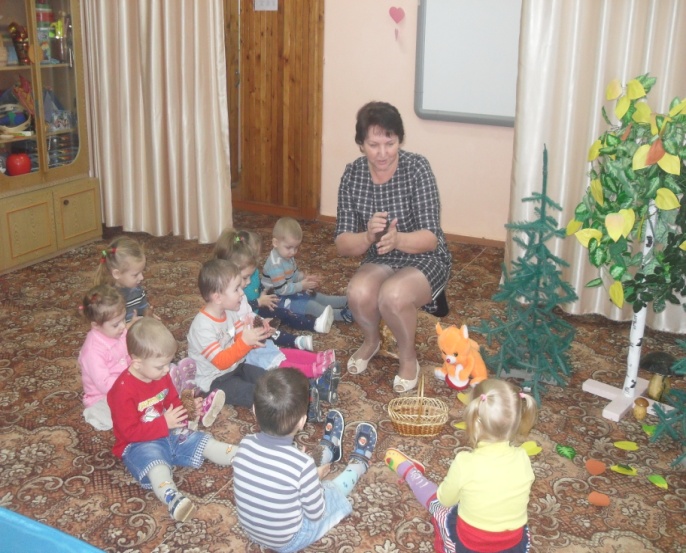 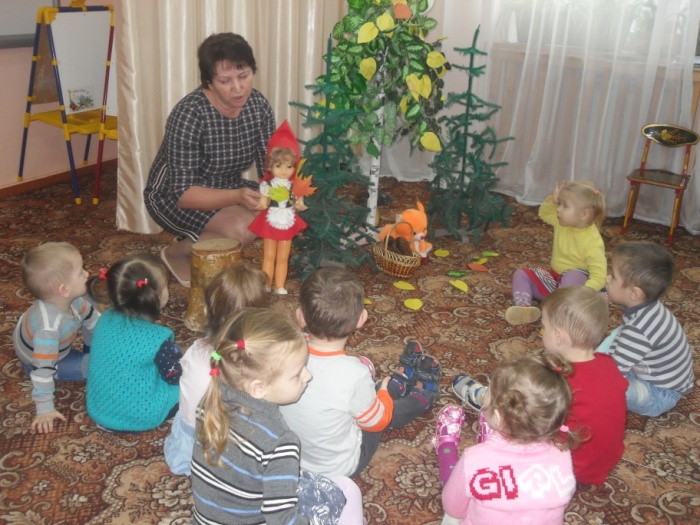 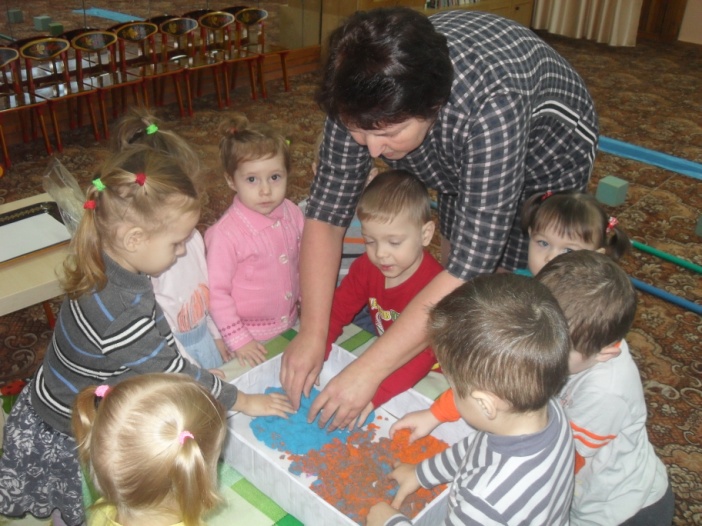 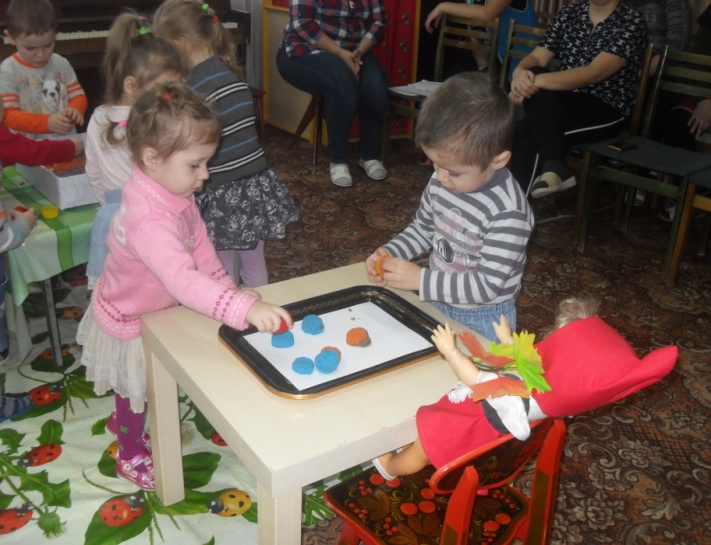 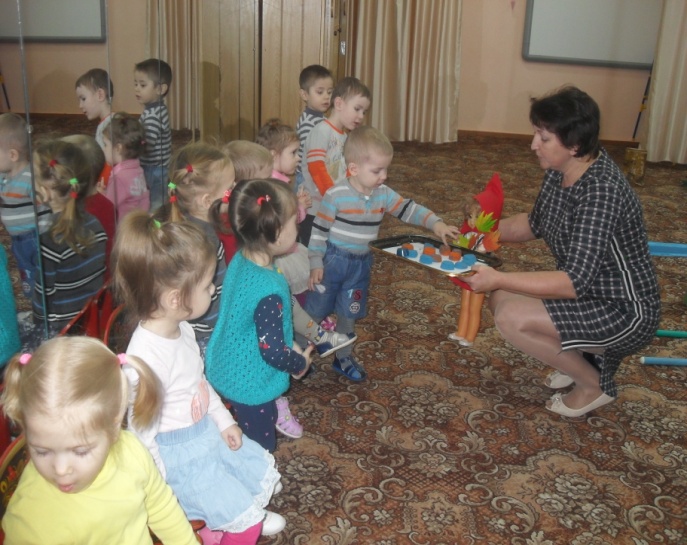 Виды детской деятельностиФормы и методы организации совместной деятельностиИгроваяИгра с шишками.Цель: Совершенствовать игровые действия, развивать мелкую моторику рук, обогащать тактильный опыт.Общение со взрослыми и совместные игры со сверстникамиБеседа.Цель: Совершенствовать понимание речи взрослого, формировать умение слушать и понимать заданный вопрос, понятно отвечать на него, или повторять за воспитателем. Экспериментирование с материалами и веществамиИгра с кинетическим песком.Цель: Формировать представления детей о свойствах кинетического песка. Вызвать положительные эмоции, связанные с новыми впечатлениями, обогащать тактильный опыт.Восприятие смысла сказок, стихов и рассматривание картинЧтение потешки «Белочка».Цель: Формировать умение читать наизусть небольшие тексты. Двигательная активностьВыполнение спортивных упражнений.Цель: Формировать умение детей ходить по ограниченной поверхности, перешагивая через предметы, и при этом сохраняя равновесие.№Деятельность воспитателяДеятельность воспитанниковОжидаемый результат1.2.3.4.5.6.7.8.9.10.11.12.13.14.15.16.17.18.19.20.21.22.23.Воспитатель предлагает детям совершить путешествие в лес.- Ребята, хотите сегодня побывать в лесу?- Дорога в лес не простая, нужно пройти препятствия. Будем вместе их преодолевать?Отправляемся в лес.- Сначала мы пройдём по узкой дорожке.-Потом мы будем перешагивать через «камешки».- И перепрыгнем  через ручеёк.Воспитатель подходит к «лесу» (ёлочки, полянка с осенними листочками). За ёлочкой сидит белка с корзинкой с шишками.- Вот мы и пришли в лес.- Давайте ребятки усядемся на полянку. Посмотрите, какой красивый лес.- А кто живёт в лесу?- Правильно, в лесу живут дикие животные.Посмотрите, кто под  деревом сидит? (белочка). Она наверно нас поджидает.Воспитатель берёт белку в руки и показывает её детям.- Давайте у неё спросим:«Где ты белочка живёшь?Что ты белочка грызёшь?Белка:- Я живу в лесу густом,На сосне уютный дом.Я грызу орешки, шишки, сыроежки.- Я для вас приготовила целую корзину шишек.Воспитатель берёт корзину с шишками.- Спасибо белочка.- Ребята, давайте с шишками поиграем.Раздаёт шишки каждому ребёнку.-Давайте, их потрогаем, какие они колючие.-Покрутим их ладошками -Спрячем за спиной, а белочка их поищет. Вот как хорошо мы поиграли с твоими шишками белочка. Спасибо.Давайте, ребята, сложим обратно шишки в корзинку.Воспитатель убирает белочку с корзинкой за ёлку.- Вот как хорошо нам в лесу.- А давайте послушаем, кто ещё есть в лесу.Слушают звуки:- (пение птиц, шум ветра, листьев). Что вы слышате?Давайте покажем, как ветер раскачиваются деревья.Физкультминутка:- Дует ветер нам в лицо,- Закачалось деревцо,- Ветерок всё тише, тише,- Деревцо всё выше, выше.Раздаётся звук «Ау».- Ребята, наверно кто- то в лесу заблудился?Воспитатель приносит из-за дерева куклу Красную Шапочку.- Красная Шапочка, что с тобой случилось, почему ты плачешь?На тебя напал волк?-Красная Шапочка:Нет, я шла по лесу к бабушке и несла корзину с пирожками.Но я увидела в лесу много красивых осенних листьев.Пока их собирала, потеряла корзинку с пирожками. И теперь мне нечего нести бабушке.Красная Шапочка плачет.Воспитатель успокаевает:- Не плачь, мы тебе с ребятами попробуем помочь.- Ребята, как мы можем помочь Красной Шапочке?- Мы испечём для неё пирожки, но не обычные, а из песка, и не  простого, а из волшебного.Давайте, ребята, пройдём вот к этому столу. Посмотрите, это песок, из которого мы будем печь пирожки.- Давайте его потрогаем. Какой он?(Он мягкий, нежный, липкий).- Давайте  сожмём его в кулачках, как будто  месим тесто.Чтобы получились красивые пирожки, мы возьмём формочки.- Давайте наполним формочки плотно песком и перевернём, посмотрим, получились пирожки.- У всех получились пирожки?А сейчас, мы будем выкладывать пирожки на поднос.Воспитатель наполняет форму плотно песком и переворачивает на поднос.Этот пирожокдля Красной Шапочке.- А сейчас вы наполните свои формочки песком и принесите на поднос.Вот сколько пирожков мы тебе испекли.Красная Шапочка:Спасибо ребята, понесу я ваши пирожки бабушке.Воспитатель берёт куклу с подносом и уносит.- А мы с вами посмотрим на свои руки. Руки, у нас какие? (Чистые). Вот какой волшебный песок и руки не испачкал.-Давайте с вами пойдём и сядем на стульчики.- Ребята, где мы с вам были?- Кого видели?- Кому мы помогали?-Что мы с вами лепили?- Из чего лепили?- Какой песок на ощупь?Дети сидят на стульчиках.Дети слушают воспитателя.Дети идут по ограниченной поверхности друг за другом Перешагивают через кубики.Перепрыгивают через полоску синего цвета шириной 30-40 см.Дети рассаживаются на ковре, рассматривают лес.Ответы детей.Дети проговаривают слова вместе с воспитателем.Дети повторяют за воспитателем«Спасибо белочка».Дети выполняют упражнения с шишками.Дети трогают шишку каждым пальчиком.Крутят между ладошек.Прячут шишки за спину.Дети благодарят белочку, складывают шишки в корзинку.Дети слушают звуки и называют их.Выполняют движение ладоней на себя,Руки поднимают вверх, раскачивают в стороны.Плавно опускают руки вниз.Встают на носочки, поднимают руки вверх.Дети садятся на коврик.Дети рассматривают, называют. Дети спрашиваютКрасную Шапочку. Дети слушают Красную Шапочку.Дети называют свои варианты помощи.Дети идут за воспитателем к столу с песком.Дети трогают песок. Отвечают.Дети выполняют действия по показу воспитателя.Дети берут формочки.Дети лепят пирожки в ёмкости.Дети наблюдают за действиями воспитателя.Дети самостоятельно лепят пирожки.Дети рассматривают руки. Отвечают.Эмоциональное  включение в решение вопроса.Развита двигательная активность.Ходят по ограниченной поверхности, перешагивают через предметы.Сформирован интерес, любознательность к познавательной мотивации.Развита речевая и мыслительная активность.Повторяют небольшие тексты за воспитателем.Развиты тактильные ощущения.Сформировано слуховое внимание.Развита двигательная активность.Выполняют движения по тексту.Сформирован интерес, любознательность к познавательной мотивации.Сформировано умение вести диалог.Сформирован интерес к практической исследовательской деятельности.Развиты тактильные чувства.Сформирована познавательная активность, т.е. готовность к дальнейшим действиям.Сформирован интерес, внимание.Сформирована самостоятельная активность.Закреплены культурно-гигиенические навыки.Сформированы знания о лесе, о состоянии и свойствах песка.